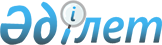 Қазақстан Республикасының Ұлттық Банкі Басқармасының кейбір қаулыларының күші жойылды деп тану туралыҚазақстан Республикасы Ұлттық Банкі Басқармасының 2010 жылғы 27 қыркүйектегі № 81 қаулысы

      «Қазақстан Республикасының Ұлттық Банкі туралы» 1995 жылғы 30 наурыздағы Қазақстан Республикасының Заңына сәйкес және Қазақстан Республикасының Ұлттық Банкі Басқармасының «Екінші деңгейдегі банктердің және ипотекалық компаниялардың ақша-кредиттік және қаржылық шолуын жасау үшін Қазақстан Республикасының Ұлттық Банкіне беретін есебінің тізбесі, нысандары және ұсыну мерзімдері туралы нұсқаулықты бекіту туралы» 2003 жылғы 6 желтоқсандағы № 438 қаулысымен қайталауды болдырмау мақсатында Қазақстан Республикасы Ұлттық Банкінің Басқармасы ҚАУЛЫ ЕТЕДІ:



      1. Қазақстан Республикасының Ұлттық Банкі Басқармасының осы қаулының қосымшасына сәйкес қаулыларының күші жойылды деп танылсын.



      2. Осы қаулы 2011 жылғы 1 қаңтардан бастап қолданысқа енгізіледі.



      3. Бухгалтерлік есеп департаменті (Шалғымбаева Н.Т.) осы қаулы қабылданған күннен бастап он күндік мерзімде оны Қазақстан Республикасының Ұлттық Банкі орталық аппаратының мүдделі бөлімшелеріне, Қазақстан Республикасы Қаржы нарығын және қаржы ұйымдарын реттеу мен қадағалау агенттігіне және «Қазақстан қаржыгерлерінің қауымдастығы» заңды тұлғалар бірлестігіне, екінші деңгейдегі банктерге және ипотекалық ұйымдарға жіберсін.



      4. Осы қаулының орындалуын бақылау Қазақстан Республикасының Ұлттық Банкі Төрағасының орынбасары Д.Т. Ғалиеваға жүктелсін.      Ұлттық Банк

      Төрағасы                                     Г. Марченко

Қазақстан Республикасының   

Ұлттық Банкі Басқармасының  

2010 жылғы 27 қыркүйектегі  

№ 81 қаулысына        

қосымша             

Қазақстан Республикасының Ұлттық Банкі

Басқармасының күші жойылды деп танылатын

қаулыларының тізбесі

      1. Қазақстан Республикасының Ұлттық Банкі Басқармасының «Екінші деңгейдегі банктердің және ипотекалық ұйымдардың Бас бухгалтерлік кітабын жасауға арналған Есепшоттары толық көрсетілген бухгалтерлік есептің үлгі есепшот жоспарын бекіту туралы» 2002 жылғы 30 шілдедегі № 274 қаулысы (Нормативтік құқықтық актілерді мемлекеттік тіркеу тізілімінде № 1972 тіркелген).



      2. Қазақстан Республикасының Ұлттық Банкі Басқармасының «Қазақстан Республикасының Ұлттық Банкі Басқармасының «Екінші деңгейдегі банктердің Бас бухгалтерлік кітабын жасауға арналған Шоттары толық көрсетілген бухгалтерлік есептің үлгі есепшот жоспарын бекіту туралы» 2002 жылғы 30 шілдедегі № 274 қаулысына өзгерістер мен толықтырулар енгізу туралы» 2003 жылғы 1 қыркүйектегі № 325 қаулысы (Нормативтік құқықтық актілерді мемлекеттік тіркеу тізілімінде № 2516 тіркелген).



      3. Қазақстан Республикасының Ұлттық Банкі Басқармасының «Қазақстан Республикасының Ұлттық Банкі Басқармасының «Екінші деңгейдегі банктердің, кредиттік серіктестіктердің және ипотекалық компаниялардың Бас бухгалтерлік кітабын жасауға арналған шоттары толық көрсетілген бухгалтерлік есептің үлгі есепшот жоспарын бекіту туралы» 2002 жылғы 30 шілдедегі № 274 қаулысына өзгерістер мен толықтырулар енгізу туралы» 2005 жылғы 3 ақпандағы № 22 қаулысы (Нормативтік құқықтық актілерді мемлекеттік тіркеу тізілімінде № 3475 тіркелген).



      4. Қазақстан Республикасының Ұлттық Банкі Басқармасының «Қазақстан Республикасының Ұлттық Банкі Басқармасының «Екінші деңгейдегі банктердің, кредиттік серіктестіктердің және ипотекалық компаниялардың Бас бухгалтерлік кітабын жасауға арналған Бухгалтерлік есептің толық есепшот жоспарын бекіту туралы» 2002 жылғы 30 шілдедегі № 274 қаулысына өзгерістер мен толықтырулар енгізу туралы» 2006 жылғы 5 маусымдағы № 49 қаулысы (Нормативтік құқықтық актілерді мемлекеттік тіркеу тізілімінде №4285 тіркелген).



      5. Қазақстан Республикасының Ұлттық Банкі Басқармасының «Қазақстан Республикасының Ұлттық Банкі Басқармасының «Екінші деңгейдегі банктердің және ипотекалық компаниялардың Бас бухгалтерлік кітабын жасауға арналған Есепшоттары толық көрсетілген бухгалтерлік есептің үлгі есепшот жоспарын бекіту туралы» 2002 жылғы 30 шілдедегі № 274 қаулысына өзгерістер мен толықтырулар енгізу туралы» 2007 жылғы 27 тамыздағы № 98 қаулысы (Нормативтік құқықтық актілерді мемлекеттік тіркеу тізілімінде № 4953 тіркелген).



      6. Қазақстан Республикасының Ұлттық Банкі Басқармасының «Қазақстан Республикасының Ұлттық Банкі Басқармасының «Екінші деңгейдегі банктердің және ипотекалық ұйымдардың Бас бухгалтерлік кітабын жасауға арналған Есепшоттары толық көрсетілген бухгалтерлік есептің үлгі есепшот жоспарын бекіту туралы» 2002 жылғы 30 шілдедегі № 274 қаулысына толықтырулар мен өзгерістер енгізу туралы» 2008 жылғы 24 қазандағы № 85 қаулысы (Нормативтік құқықтық актілерді мемлекеттік тіркеу тізілімінде № 5375 тіркелген).



      7. Қазақстан Республикасының Ұлттық Банкі Басқармасының «Қазақстан Республикасының Ұлттық Банкі Басқармасының «Екінші деңгейдегі банктердің және ипотекалық ұйымдардың Бас бухгалтерлік кітабын жасауға арналған Есепшоттары толық көрсетілген бухгалтерлік есептің үлгі есепшот жоспарын бекіту туралы» 2002 жылғы 30 шілдедегі № 274 қаулысына өзгерістер мен толықтырулар енгізу туралы» 2009 жылғы 27 сәуірдегі № 34 қаулысы (Нормативтік құқықтық актілерді мемлекеттік тіркеу тізілімінде № 5685 тіркелген).



      8. Қазақстан Республикасының Ұлттық Банкі Басқармасының «Қазақстан Республикасының Ұлттық Банкі Басқармасының «Екінші деңгейдегі банктердің және ипотекалық ұйымдардың Бас бухгалтерлік кітабын жасауға арналған Есепшоттары толық көрсетілген бухгалтерлік есептің үлгі есепшот жоспарын бекіту туралы» 2002 жылғы 30 шілдедегі № 274 қаулысына өзгерістер мен толықтырулар енгізу туралы» 2010 жылғы 29 наурыздағы № 19 қаулысы (Нормативтік құқықтық актілерді мемлекеттік тіркеу тізілімінде № 6212 тіркелген).
					© 2012. Қазақстан Республикасы Әділет министрлігінің «Қазақстан Республикасының Заңнама және құқықтық ақпарат институты» ШЖҚ РМК
				